RÝCHLOSŤ ŠÍRENIA ZVUKUPri búrke môžeme často pozorovať vzdialený blesk aj i niekoľko sekúnd skôr, ako počujeme hrmenie. 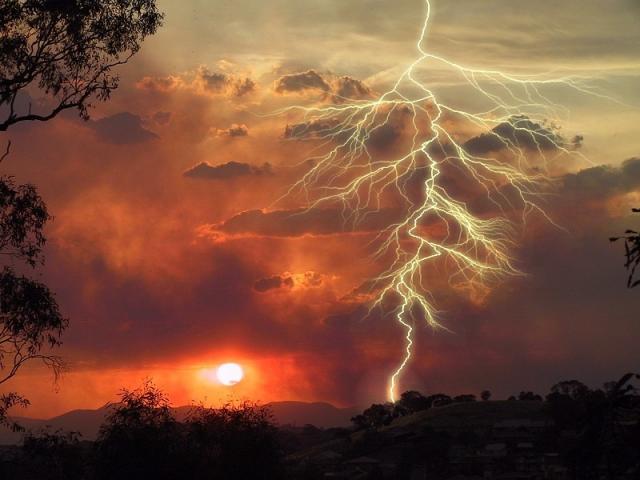 Vzhľadom na veľkú rýchlosť šírenia svetla vo vzduchu pozorujeme blesk takmer okamžite. Čas, ktorý uplynie medzi spozorovaním blesku a zahrmením, je čas potrebný na to, aby sa zvuk zapríčinený bleskom dostal k nášmu uchu. Opísanú skúsenosť s bleskom a hrmením využili fyzici v 17. storočí na určenie rýchlosti šírenia zvuku vo vzduchu. Pri meraní použili delo, ktoré sa nachádzalo v známej vzdialenosti od pozorovateľa . Pri pokuse sa meral čas, ktorý uplynul medzi spozorovaním záblesku a počutím zvuku výstrelu. Meraním zistili:Rýchlosť šírenia zvuku vo vzduchu je približne 340 m/s.Neskoršími meraniami v laboratóriu sa zistilo, že rýchlosť zvuku vo vzduchu závisí od teploty vzduchu. Pri teplote 0°C je asi 332 m/s; pri teplote 20 °C je 344 m/s. Pri zvýšení teploty o 1 °C vzrastie rýchlosť šírenia zvuku vo vzduchu približne o 0,6 m/s. Pri výpočtoch sa pre bežné teploty používa najčastejšie hodnota 340 m/s.Príklad: Pri búrke bolo počuť hrmenie až o 12 s po spozorovaní blesku. Urč približne vzdialenosť miesta, nad ktorým sa zablysklo, od pozorovateľa....Za čas 3 s sa zvuk rozšíri vo vzduchu približne do vzdialenosti 1 km. Približnú vzdialenosť búrky možno určiť takto: počítame sekundové intervaly (pomaly vyslovujeme 21, 22, ...), ktoré uplynú medzi zablysknutím a zahrmením. Získané číslo delíme 3. Výsledok je približná vzdialenosť búrky v kilometroch.V rozličných látkach sa zvuk šíri rôznymi rýchlosťami. Približné hodnoty rýchlostí šírenia zvuku  niektorých látkach sú uvedené v tabuľke.Úlohy:Aká je rýchlosť svetla vo vzduchu?Aká je rýchlosť zvuku vo vzduchu?Urč, koľkokrát je rýchlosť svetla vo vzduchu väčšia ako rýchlosť zvuku vo vzduchu?Rýchlosť zvuku vo vode merali prvýkrát v roku 1 827 na Ženevskom jazere. Na jazere boli dva člny vzdialené od seba 14 km. Na jednom z nich bolo zariadenie, ktoré súčasne s tým, ako kladivo udrelo  na zvon umiestnený pod vodou, vyslalo svetelný signál. Pozorovateľ na druhom člne začul zvuk zvona o 10 s potom, ako uvidel záblesk. Akú rýchlosť šírenia zvuku vo vode namerali pri tomto pokuse?Do akej vzdialenosti sa rozšíri zvuk za 0,3 s: a) vo vzduchu, b) v svietiplyne?Za aký čas sa rozšíri zvuk a) vo vode b) v ľade do vzdialenosti 5 km?LátkaRýchlosť zvuku  m/sOxid uhličitý260Vzduch340Vodná para400Svietiplyn450Voda1 500Ľad3 200Bukové drevo3 400Oceľ5 000